Kolektiv MŠ Skotnice vás srdečně zve na zahradní slavnost LOUČENÍ S PŘEDŠKOLÁKY.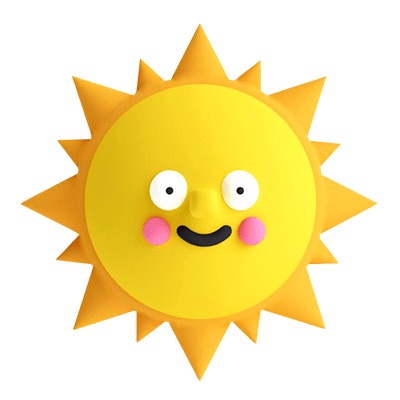 KDY: 16. června 2022ČAS: Od 15:00KDE: Zahrada MŠ SkotniceTěšit se můžete na vystoupení dětí s pasováním předškoláků,skákací hrad, malování na obličej ( za drobný poplatek ).Malé občerstvení zajištěno, ale rády přivítáme  pomoc s jakýmkoliv občerstvením i od vás. Slané či sladké, vše je vítáno.😊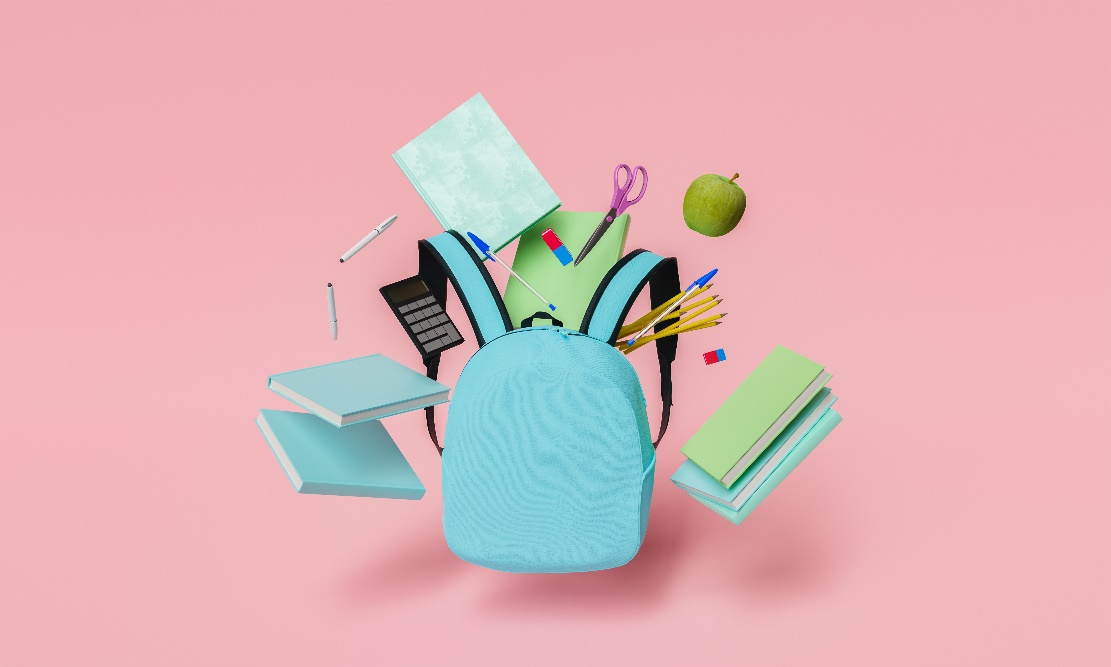 Po skončení vystoupení a pasování předškoláků, v době volné zábavy, za své děti zodpovídají rodiče. TĚŠÍME SE NA VAŠÍ ÚČAST. 😊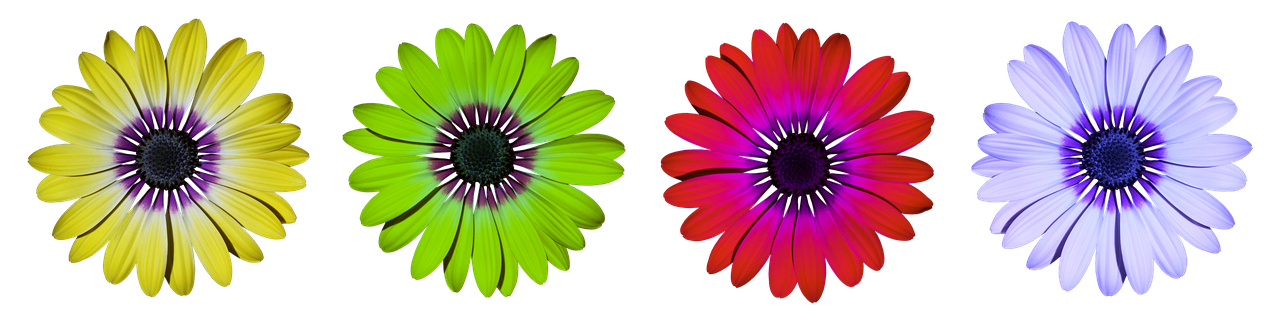 